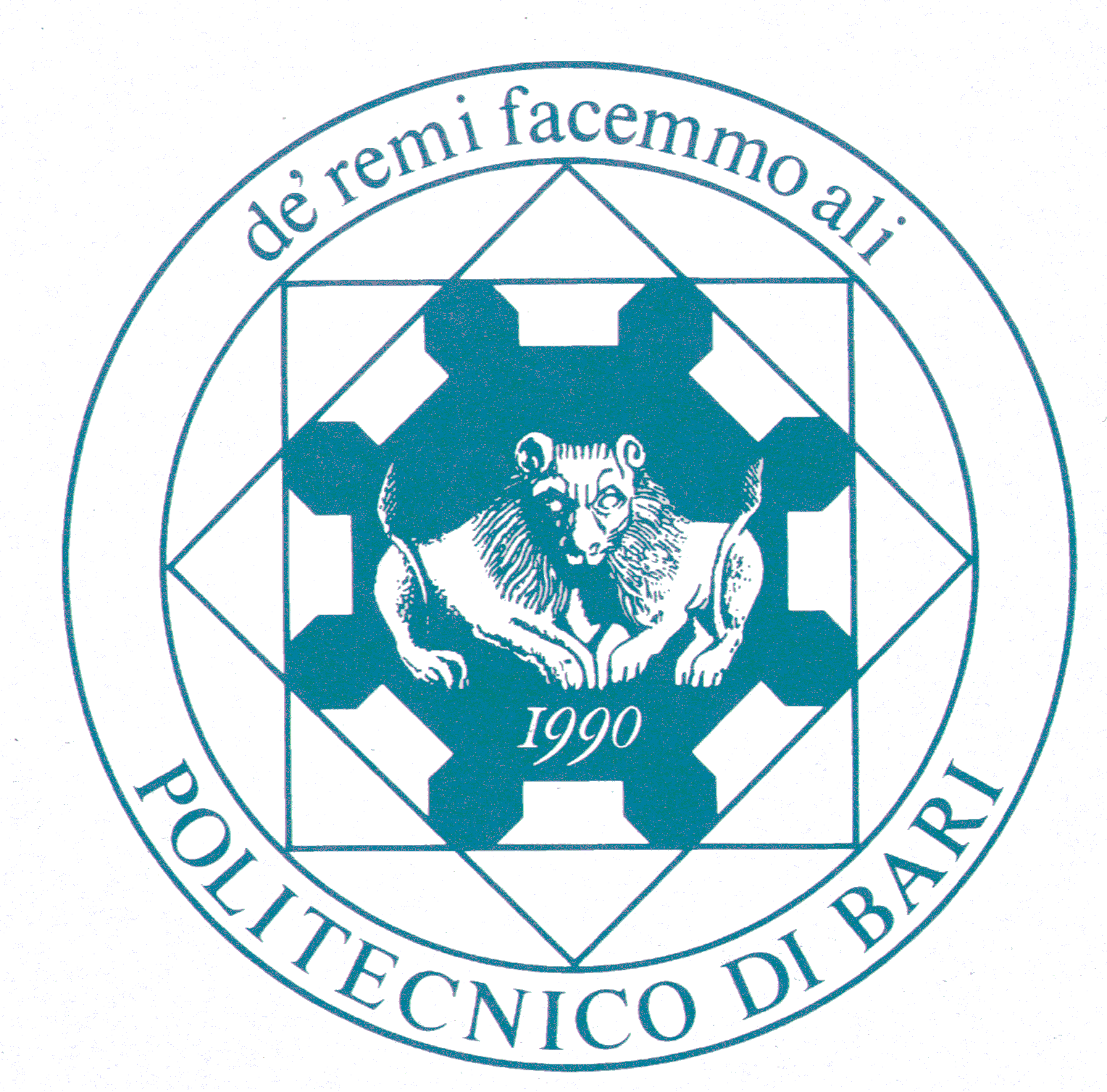 POLITECNICO DI BARIDirezione Didattica, Ricerca, Trasferimento Tecnologico e Relazioni InternazionaliSettore Diritto allo StudioD.R. n. 439IL RETTOREVISTO 		lo Statuto del Politecnico di Bari emanato con D.R. n. 128 del 19 aprile 2012, in adeguamento alle disposizioni delle legge n. 240/2010;VISTO	che il concorso T.A.I. standard  (Test di ammissione per Ingegneria), si terrà martedì 8 settembre 2015  come previsto dal “Regolamento Test di ammissione”;VISTO	che i concorsi  per l’accesso ai corsi di laurea  a ciclo unico ed a numero programmato in Architettura ed Edile-Architetttura si svolgeranno giovedì 10 settembre 2015;VISTO	che il concorso per l’accesso al corso di laurea in Disegno Industriale si svolgerà mercoledì 16 settembre 2015;VISTA	la delibera del 22 giugno 2015 con la quale il Senato Accademico ha approvato per l’anno accademico 2015/2016 l’organizzazione dei precorsi destinati agli studenti che intendono sostenere le prove di accesso;VISTA		la Legge 30 dicembre 2010 n. 240; VISTO		il vigente “Regolamento del Ateneo relativo ai ricercatori di ruolo e alla determinazione della retribuzione aggiuntiva ex art. 6, comma 4 , Legge 240/2010”  vigente; VISTO	il “Regolamento per la disciplina del conferimento di incarichi di insegnamento” emanato con D.R. n. 283 del 29 luglio 2014;VISTA	la delibera del Consiglio di Amministrazione del 2 luglio 2014, relativamente al punto 55 “Ripartizione budget e costo per CFU incarichi di insegnamento”;DECRETAE’ emanato il “BANDO PER DOCENZA AI CORSI DI PREPARAZIONE AL TAI STANDARD E AI TEST PER L’ACCESSO AI CORSI DI LAUREA IN ARCHITETTURA, EDILE-ARCHITETTURA E DISEGNO INDUSTRIALE”, che fa parte integrante del presente decreto.Art. 1 – Finalità	Sono indette le sottoindicate vacanze di insegnamenti:E’ indetta la vacanza per la copertura di n. 3 corsi  di preparazione al TAI standard per l’accesso  ai corsi di Laurea triennale in Ingegneria, che si svolgeranno nel periodo compreso tra giovedì 27 agosto e giovedì 3 settembre 2015, presso il Politecnico di Bari, ed in particolare:-    n. 3 corsi di Matematica per  24  ore di lezione.E’ indetta la vacanza per la copertura di n. 4 corsi di preparazione ai concorsi per l’accesso ai corsi di laurea in Architettura, Edile Architettura e Disegno Industriale, che si svolgeranno nel periodo compreso tra mercoledì 26 agosto e venerdì 4 settembre 2015, presso il Politecnico di Bari, ed in particolare:n. 1 corso di Matematica per 8 ore di lezione;n. 1 corso di Fisica per 8 ore di lezione;n. 1 corso di Storia dell’Architettura per 12 ore di lezione;n. 1 corso di Disegno e rappresentazione per 12 ore di lezione.	I corsi in parola sono da ricoprire con incarico a titolo oneroso.Art. 2 – Requisiti di partecipazione 	Possono presentare la propria candidatura: Professori e ricercatori di altre università previa convenzione; Dottori di ricerca e/o dottorandi che abbiano avuto esperienze didattiche presso strutture universitarie;c) Esperti di alta qualificazione in possesso di un significativo curriculum scientifico o professionale, che siano dipendenti da altre amministrazioni, enti o imprese, ovvero titolari di pensione, ovvero lavoratori autonomi in possesso di un reddito annuo non 	inferiore a € 40.000 lordi, ovvero dipendenti di altre amministrazioni o enti con i quali esiste specifica convenzione; d) Soggetti in possesso di adeguati requisiti scientifici e professionali, che non 	rientrano nelle tipologie precedenti, in possesso di laurea magistrale/specialistica/vecchio ordinamento. Art. 3 – Presentazione della domanda	La domanda di partecipazione, indirizzata al Magnifico Rettore,  deve essere redatta in carta semplice su apposito modulo (Allegato A1), allegando curriculum dell’attività didattica, scientifica e professionale svolta dal richiedente, pubblicazioni, titoli e documenti, con i relativi elenchi dettagliati, che si ritengono utili ai fini della selezione, nonché l’Allegato B. 	La domanda  va  inoltrata esclusivamente a mano, presso l’Ufficio Protocollo del Politecnico di Bari, in Via Amendola, 126/b,  dalle ore 10,00 alle ore 12,00 di lunedì 24 agosto 2015. 	E’ possibile presentare una sola domanda per ciascun corso.Il presente bando di vacanza e il modulo per la domanda sono disponibili sul sito internet del Politecnico di Bari: www.poliba .it – bandi e concorsi.Art. 4 - Valutazione delle domande. Una Commissione nominata dal Rettore  valuterà la competenza scientifica e didattica dei candidati in base ai titoli indicati da ciascuno nel proprio curriculum e delibererà l’affidamento. In caso di pluralità di domande sulla stessa disciplina,  la Commissione   potrà procedere  alla valutazione comparativa dei titoli culturali e delle competenze possedute. Il possesso del titolo di dottore di ricerca o titolo equivalente acquisito all’estero costituisce titolo preferenziale. Potranno costituire ulteriore titolo preferenziale: a) eventuali pubblicazioni scientifiche e precedenti esperienze didattiche nello specifico settore; b) elevata qualificazione professionale. La valutazione sarà correlata alle specifiche esigenze e obiettivi didattici connessi agli insegnamenti o all’attività formativa per i quali è bandita la selezione. Art. 5 – Affidamento degli incarichiL’affidamento dell’incarico di insegnamento è subordinato al raggiungimento del numero minimo di studenti per singolo corso.I risultati della selezione saranno affissi sul sito internet del Politecnico di Bari: : www.poliba .it – bandi e concorsi.Gli incarichi sono conferiti nel rispetto di quanto previsto dall’art.18, comma 1, lettera c) della Legge 240/10 e del codice etico in tema di incompatibilità. Art. 6 – Compenso	Gli incarichi a titolo oneroso di cui alla presente selezione, saranno retribuiti, in conformità al decreto Interministeriale n. 313 del 21 luglio 2011 e giusta delibera del Consiglio di Amministrazione del 2 luglio 2014, con il costo/orario di 25,00 euro, al netto degli oneri a carico dell’amministrazione.Art. 7 - Trattamento e tutela dei dati personali, Responsabile del procedimentoAi sensi del d.gls  196/2003 i dati personali forniti dai candidati saranno raccolti presso il Politecnico di Bari per le finalità previste dal bando.	Il responsabile del procedimento è individuato nella persona del responsabile del Settore Diritto allo Studio.Art. 8 – Norma Finale	Per tutto quanto non previsto dal presente bando si fa riferimento alla normativa vigente, allo Statuto ed ai Regolamenti del Politecnico di Bari.Bari, 7 agosto 2015									IL RETTORE						         		 f.to Prof. Eugenio DI SCIASCIO